I. Целевой раздел.1.1.Пояснительная записка. Программа воспитания и социализации учащихся– это документ, определяющий ценностно-целевые ориентиры, принципы, основные направления, формы и методы воспитательного процесса в образовательной организации, критерии, показатели и методы изучения его состояния и результатов. Она разработана в соответствии с Федеральным Законом «Об образовании в Российской Федерации», Конвенцией ООН о правах ребенка, Национальной стратегией действий в интересах детей, Федеральным государственным образовательным стандартом среднего (полного) общего образования и с учетом положений Программы развития образовательного учреждения, Концепции воспитательной системы школы, традициями учебного заведения. Программа воспитания и социализации обучающихся на ступени среднего (полного) общего образования построена на основе базовых национальных ценностей российского общества, таких, как патриотизм, социальная солидарность, гражданственность, семья, здоровье, труд и творчество, наука, образование, традиционные религии России, искусство, природа, человечество и направлена на воспитание высоконравственного, творческого, компетентного гражданина России, принимающего судьбу своей страны как свою личную, осознающего ответственность за ее настоящее и будущее, укорененного в духовных и культурных традициях многонационального народа Российской Федерации, подготовленного к жизненному самоопределению. В процессы развития и воспитания обучающегося необходимо включать все субъекты воспитания и социализации детей: семью, институты государства и гражданского общества, традиционные российские религиозные организации, учреждения дополнительного образования, культуры и спорта, СМИ. Воспитание детей в образовательных учреждениях должно быть основано на приоритете права и свободы человека, гражданского мира и согласия, почитания памяти предков, передавших нам любовь и уважение к Отечеству, веру в добро и справедливость, возрождения, сохранения и неуклонного развития духовных, культурных и интернациональных традиций; стремлении обеспечить благополучие и процветание России, исходя из ответственности за свою Родину перед нынешним и будущими поколениями. Воспитание - это педагогически организованный и целенаправленный процесс развития личности, процесс освоения и принятия ею ценностей, нравственных установок и моральных норм общества. Цель и задачи воспитания и социализации российских школьников формулируются, достигаются и решаются в контексте национального воспитательного идеала. Он представляет собой высшую цель образования, высоконравственное (идеальное) представление о человеке, на воспитание, обучение и развитие которого направлены усилия основных субъектов национальной жизни: государства, семьи, школы, политических партий, религиозных и общественных организаций. В Концепции такой идеал обоснован, сформулирована высшая цель образования – высоконравственный, творческий, компетентный гражданин России, принимающий судьбу Отечества как свою личную, осознающий ответственность за настоящее и будущее своей страны, укорененный в духовных и культурных традициях российского народа. Программа воспитания и социализации учащихся на ступени среднего общего образования ГБОУ ЦО №173 построена на основе базовых национальных ценностей российского общества, таких, как патриотизм, социальная солидарность, гражданственность, семья, труд и творчество, наука, традиционные религии России, искусство, природа, человечество, и направлена на:обеспечение воспитания высоконравственного, творческого, компетентного гражданина России, принимающего судьбу Отечества как свою личную, осознающего ответственность за настоящее и будущее своей страны, укорененного в духовных и культурных  традициях многонационального народа Российской Федерации, подготовленного к жизненному самоопределению в процессе последовательного освоения им базовых национальных ценностей российского общества; общечеловеческих ценностей и воплощения их в социальной практике; саморазвитие и самореализацию учащихся в процессе их участия в общественной жизни, в решении общественно значимых задач, сознательное усвоение принципов и правил выбора путей построения собственной жизни, определение перспектив дальнейшего профессионального и личностного роста; обеспечение готовности учащихся к проектированию послешкольного образовательного профессионального маршрута, формирование у них профориентационно значимых компетенций, способности к реализации их образовательно - профессиональных планов в соответствии с индивидуальными запросами;социализацию учащихся средствами общественной и коммуникативной деятельности: добровольное участие в молодежных организациях и движениях, детско-юношеских и взрослых объединениях творческой и научно-технической направленности, деятельности общественных организаций; использование позитивных социализирующих возможностей Интернета; социализацию учащихся средствами трудовой деятельности: целенаправленное участие в профессиональной и инновационной деятельности, добровольное участие в деятельности по благоустройству класса, школы; использование учащимися при решении типичных социальных проблем нравственных моделей поведения, ориентированных на благо человека, семьи, общества; осознанное принятие учащимися ценностей и национальных традиций семейной жизни, осознание значения семьи для успешной и здоровой жизни человека, формирование уважительного отношения к своему роду; формирование готовности к службе в Вооруженных силах Российской Федерации; осознанное принятие ценностей служения и защиты Отечества, гражданского долга; формирование у учащихся готовности к образовательной и профессиональной самоидентификации, конструированию планов продолжения образования и профессионального самопродвижения и определению , соответствующих данным версиям, ближних и дальних целей в условиях модернизации общества и динамичного рынка труда; готовность учащихся противостоять деструктивным воздействиям внешней социальной среды, СМИ, формальных и неформальных объединений; формирование у учащихся ценностей здорового и безопасного образа жизни, устойчиво определяющих их поведение по отношению к себе и окружающему миру формирование осознанного отношения к выработке собственного уклада здорового образа жизни, включающего: ценность и взаимозависимость физического, психологического, социального здоровья и экологического состояния окружающей его среды, оптимальное сочетание труда и отдыха, режим дня, индивидуальный рацион здорового питания, оптимальный режим двигательной активности; формирование устойчивой потребности в занятиях физической культурой и спортом на протяжении всей жизни; формирование умения действовать в конкретной опасной ситуации с учетом реально складывающейся обстановки и индивидуальных возможностей; формирование устойчивой негативной позиции по отношению к табакокурению, употреблению алкоголя, наркотиков и других психоактивных веществ.1.2.Ожидаемые конечные результаты реализации Программы.В процессе реализации Программы будут достигнуты следующие результаты:вовлечение обучающихся в позитивную социальную деятельность, рост числа патриотически настроенных детей и подростков;приобщение наибольшего количества обучающихся к здоровому образу жизни, увеличение числа спортивных клубов и их участников;повышение социальной активности обучающихся; увеличение числа толерантно настроенных детей и подростков, недопущение конфликтов, возникающих на фоне расовой и религиозной нетерпимости; создание механизмов стимулирования детского творчества, профессионального и личностного развития; укрепление и развитие кадрового потенциала системы воспитания, повышение уровня профессиональной компетенции педагогов, осуществляющих работу в сфере воспитания; доступность для всех категорий детей качественного воспитания, способствующего удовлетворению их индивидуальных потребностей, развитию творческих способностей; обеспечение укрепления партнерских отношений на межведомственной основе с социальным окружением в вопросах воспитания и социализации несовершеннолетних, утверждение в детской среде позитивных моделей поведения как нормы;повышение эффективности системы профессиональной ориентации учащихся старших классов образовательных организаций;повышение общественного престижа семьи, отцовства и материнства, сохранение и возрождение традиционных семейных ценностей, укрепление традиций семейного воспитания;совершенствование государственно-общественного управления воспитанием и укрепление социального партнерства образовательных организаций с общественными институтами;использование современных форм активного сотрудничества школы и семьи в вопросах воспитания и социализации обучающихся;развитие социальной активности и гражданской ответственности несовершеннолетних посредством профилактики отклонений в поведении несовершеннолетних, включения их в разнообразные социально востребованные сферы деятельности и актуальные проекты.1.3. Основные принципы программы воспитания «Новое поколение».Программа воспитательной работы разработана как целостная система воспитания и включает в себя принципы – наиважнейшие правила, выражающие объективную сущность отношений классного руководителя и воспитанника в процессе их взаимодействия, позволяющие воспитать социально-активную, нравственно и физически здоровую личность. Приоритетными принципами построения воспитательной системы класса являются: Принцип целостности в воспитании. Надо научиться понимать и принимать ребенка как неразрывное единство биологического и психического, социального и духовного, рационального и иррационального. Признать равно важными для общества и личностно значимыми для индивида все ипостаси человеческого. Задача о здоровье воспитанника есть крайне важная общественная задача классного руководителя. Это забота о здоровье духа воспитанника. Принцип воспитания творческой личности ребенка. Все дети талантливы, только талант у каждого свой, но его надо найти. Поэтому, исходная позиция классного руководителя к воспитаннику – доверие, опора на имеющийся у него потенциал, поиск и развитие его дарований, любознательности, способностей, стимулирование внутренних сил ребенка, создание условий для раскрытия творческих способностей. Принцип опоры на классное ученическое самоуправление. Этот принцип предусматривает создание условий для социального становления учащихся. Это обеспечивается включением их в решение сложных проблем взаимоотношений, складывающихся в коллективе. Создается обстановка, при которой каждый ребенок ощущает сопричастность к решению важных задач, стоящих перед классным руководителем и учащимися. Через свое участие в решении проблем ребята вырабатывают у себя качества, необходимые для преодоления сложностей социальной жизни. Совместное участие в мероприятиях, поездках, походах, соревнованиях сближает учащихся, позволяя им раскрыться в любых ситуациях. Ученическое самоуправление – форма организации жизнедеятельности коллектива учащихся, обеспечивающая развитие их самостоятельности в принятии и реализации решения для достижения общественно значимых целей.  Принцип воспитания умения проявлять самостоятельность в принятии и реализации решений для достижения цели. В гуманистической педагогике главным субъектом воспитания является сам ребенок, поэтому одним из важных условий его развития является самовоспитание, которое подчеркивает целенаправленные действия самого воспитанника. Основой самовоспитания является волевой компонент, который позволяет детям формировать в себе необходимые качества, проявлять самостоятельность в принятии решений для достижения целей и их реализации. Принцип сотрудничества. Стремление ребенка удовлетворить свои потребности и желание классного руководителя сделать все от него зависящее для организации необходимых условий для этого образуют вместе необходимое единство целей воспитателя и воспитанника. Воспитательная система строится на отношениях партнерства, уважения и доверия. Разговор с ребенком идет с позиции: «Ты хочешь признания, уважения товарищей? Прекрасно, давай подумаем вместе, как этого достичь, что для этого нужно и что этому мешает». 1.4. Модель выпускника третьей ступениНравственный потенциал:Осмысление целей и смысла жизни. Усвоение ценностей «Отечество», «культура», «творчество», «самоактуализация», «субъективность».Наличие чувства гордости за принадлежность к своей нации, за свою Родину.Знание и понимание основных положений Конституции РФ. Понимание сущности нравственных качеств черт характера окружающих людей, толерантности в их восприятии, проявление в отношениях с ними таких качеств как доброта, порядочность, честность, вежливость.Адекватная оценка своих реальных возможностей, уверенность в себе, готовность к профессиональному самоопределению, самоутверждению и самореализации во взрослой жизни.Активность в общешкольных и классных делах, в работе с младшими школьниками.Наличие высоких достижений в одном или нескольких видах деятельности.Познавательный потенциал:Наличие желания и готовности продолжить обучение после школы, потребность в углубленном изучении избранной области знаний, их самостоятельном добывании. Коммуникативный потенциал:Сформировать: индивидуальный стиль общения; владения разнообразными коммуникативными умениями и навыками, способами поддержания эмоциональной ситуации, способность корректировать в общении свою и чужую агрессивность, - умение работать в группе.Эстетический потенциал.Умение строить свою жизнедеятельность по законам гармонии и красоты:потребность в посещении театров, выставок, концертов,стремление творить прекрасное в учёбе, труде, любимой досуговой деятельности, поведении и отношениях с окружающими;проявлять индивидуальное своеобразие в восприятии и созидании красоты.Физический потенциал.Стремление к физическому совершенству;Умение подготовить и провести подвижные игры и спортивные соревнования среди сверстников и младших школьников;Потребность ежедневно заниматься физическими упражнениями и умение использовать их в улучшении своей работоспособности и эмоционального состояния.1.5.Описание методов и форм профессиональной ориентации В настоящее время профессиональной ориентации отводится новая роль – необходимость создания условий для психолого-педагогической поддержки школьников в ее профессиональном самоопределении, помощи в выявлении профессиональных интересов, склонностей, определения реальных возможностей в освоении той или иной профессии, успешной социализации в обществе и активной адаптации на рынке труда. Таким образом, возникает необходимость в обновлении подходов к организации профориентационной работы, в том числе ее форм и методов.Адекватное профессиональное самоопределение является непременным условием достижения успеха в трудовой деятельности, удовлетворения от ее выполнения и продвижения по служебной лестнице, подготовки функционально грамотных, профессионально мобильных специалистов, способных успешно адаптироваться к быстро изменяющейся социально-экономической и профессионально-производственной среде. Подготовка учащихся к обоснованному выбору профессии – важная социально-педагогическая задача школы.На сегодняшний день можно сказать, что профессиональная ориентация - это система педагогической, психолого-педагогической, информационной и организационной деятельности, содействующая самоопределению учащихся старших классов относительно избираемых ими профессиональной деятельности. Отличительной особенностью современной профориентации является то, что она представляет собой систему подготовки молодежи к свободному, сознательному и самостоятельному выбору профессии, где должны учитываться индивидуальные особенности личности и ее потребности, с одной стороны, и рынок труда – с другой.Задачи профессиональной ориентации:Информирование и ориентация учащихся в отношении возможного выбора будущей профессии, направлений для продолжения обучения в системе профессионального образования.Предоставление возможности каждому ученику разработать собственный образовательный маршрут.К основным результативным критериям эффективности профориентационной работы  относятся:1. Достаточная информация о профессии и путях ее получения. Без ясного представления о содержании и условиях труда в избираемой профессии школьник не сможет сделать обоснованного ее выбора. Показателем достаточности информации в данном случае является ясное представление им требований профессии к человеку, конкретного места ее получения, потребностей общества в данных специалистах.2. Потребность в обоснованном выборе профессии. Показатели сформированности потребности в обоснованном профессиональном выборе профессии - это самостоятельно проявляемая школьником активность по получению необходимой информации о той или иной профессии, желание (не обязательно реализуемое, но проявляемое) пробы своих сил в конкретных областях деятельности, самостоятельное составление своего профессионального плана.3. Уверенность школьника в социальной значимости труда, т. е. сформированное отношение к нему как к жизненной ценности. 4. Степень самопознания школьника. От того, насколько глубоко он сможет изучить свои профессионально важные качества, во многом будет зависеть обоснованность его выбора. При этом следует учитывать, что только квалифицированный специалист может дать школьнику достаточно полную и адекватную информацию о его профессионально важных качествах.5. Наличие у учащегося обоснованного профессионального плана.II. Содержательный раздел.2.1.План воспитательной работы.Мое здоровье – мое будущееСемья – моя главная опораСовременный воспитательПрофилактика правонарушенийПрофилактика различных видов зависимости Профилактика детского дорожно-транспортного травматизмаПрофилактика экстремизмаПропаганда здорового питания2.2.Тематическое календарное планирование программы социализации и воспитания для учащихся 10 классаОктябрьНоябрьДекабрьЯнварьФевральМартАпрельМайРодительские собранияРабота с семьямиРабота с родителями2.3.Тематическое календарное планирование программы социализации и воспитания для учащихся 11 классаРАБОТА С КЛАССНЫМ КОЛЛЕКТИВОМРабота с малым педагогическим коллективом.СЕНТЯБРЬРазговор с учителями - предметниками о первых впечатлениях, об учащихся в целом. Подготовка учащихся к олимпиадам и организация участия в них.Организация индивидуальных консультаций со слабоуспевающими учениками.Работа с психологом и социальным педагогом (выработка мотивации к учебе в новом учебном году)ОКТЯБРЬ Собеседование с учителями - предметниками о     способностях и возможностях одаренных детей, по подготовке к экзаменам ЕГЭ. Рекомендации.Предварительная успеваемость учащихся за 1 четверть.Консультации с психологом по работе с слабоуспевающим учащимся.НОЯБРЬ Посещение уроков учителей-предметников. Профилактическая работа с социальным педагогом по учащимся допускающих пропуски уроков без уважительной причины.Консультации с психологом и выработка рекомендаций по подготовке к выпускному сочинению.ДЕКАБРЬСобеседование с учителями по итогам полугодия.Профилактическая работа с психологом и соц. педагогом. Анализ поведения учащихся на уроках и пробных работах и итоговом сочинении, определение путей преодоления возникших трудностей. ЯНВАРЬ Анализ поведения учащихся на уроках и определение путей преодоления возникших трудностей.ФЕВРАЛЬПедагогический консилиум по перспективам улучшения качества знаний по предметам.МАРТСовместно с учителями истории выявить уровень гражданской зрелости учащихся.Результаты 3 четверти - подведение итогов.АПРЕЛЬ Привлечение учителей предметников к индивидуальной работе с учащимися по успешному окончанию учебного года. Проведение консультаций с психологом и социальным педагогом по профориентацииМАЙИндивидуальные беседы с учителями.РАБОТА С РОДИТЕЛЯМИ И ОБЩЕСТВЕННОСТЬЮСЕНТЯБРЬПосещение семей учащихся с целью проверки условий жизни необходимых для успешной учебы. Родительское собрание определение задач и направлений работы, определения перечня экзаменов и консультации по порядку проведения итоговой аттестации.ОКТЯБРЬДень открытых дверей, встреча с родителями, определение задач и направлений работы.Индивидуальные беседы с родителями проблемных учащихся.НОЯБРЬПроведение классного родительского собрания на тему: «У каждого свой путь»Индивидуальные беседы с родителями по успеваемости.  Консультации родителей, ознакомление с порядком проведения сочинения.ДЕКАБРЬ Родительские консультации по предварительным итогам полугодия.ЯНВАРЬБеседы родителей с учителями - предметниками. Консультации по выбору перечня экзаменов ЕГЭ, ознакомление с критериями оценивания по предметам.ФЕВРАЛЬ Индивидуальные беседы с родителями по успеваемости. МАРТ Родительское собрание.  Родительские консультации с администрацией и психологом.Индивидуальные беседы с родителями учащихся не набирающих необходимых баллов при написании предэкзаменационных работ.АПРЕЛЬРодительские консультации.МАЙ Итоговое родительское собрание. ИНДИВИДУАЛЬНАЯ РАБОТА С УЧАЩИМИСЯСЕНТЯБРЬОрганизация учебной работы (знакомство с классным руководителем, правилами внутреннего распорядка, расписанием уроков).Индивидуальные беседы со слабоуспевающими учащимися и учащимися, имеющими пропуски уроков. Выбор актива класса. Проверка дневников. Организация классных часов по выбранной тематике с привлечением ребят.ОКТЯБРЬИндивидуальные беседы по формированию целесообразного расходования времени на учебу и отдых. Организация классных часов по выбранной тематике и привлечение ребят к участию в мероприятиях ко дню учителя.  Беседы с учащимися, имеющими трудности в обучении, по итогам 1 четверти. Консультации по вопросам выбора перечня экзаменов, обзор требований для продолжения образования в высших учебных заведениях.НОЯБРЬПомощь активу класса по подготовке и участию в декаде точных наук. Индивидуальные беседы с учащимися об отношениях в семье. Индивидуальные консультации учащихся, ознакомление с порядком проведения, направлениями и критериями необходимыми для получения зачета на итоговом сочинении.ДЕКАБРЬ  Индивидуальные беседы и консультации. Организация бесед по личной безопасности. Организация украшения школы и проведение праздника Новый год.ЯНВАРЬПомощь активу в подборе материала к уроку мужества посвященному «Снятию блокады Ленинграда».Индивидуальная помощь слабым учащимся. Консультации по выбору перечня экзаменов. Порядке проведения и минимальным критериям ЕГЭ по различным предметам.ФЕВРАЛЬ Проверка дневников. Организация классных часов по выбранной тематике.Индивидуальные поздравления с праздником Защитника Отечества.МАРТИндивидуальные поздравления с праздником 8 Марта.Организация участия учащихся в концерте.Организация праздника «Масленица».Индивидуальные беседы с слабоуспевающими учащимися.АПРЕЛЬ  Индивидуальная подготовка учащихся к участию в научно-практической конференции наследники победы.  Консультации учащихся с социальным педагогом и психологом по профориентации и подготовке к итоговой аттестации.  Организация субботников по уборке территории.МАЙ  Индивидуальная работа с учащимися, имеющими проблемы в обучении.Организация ребят и помощь в проведение мероприятий посвященных Дню победы. Участие в акции «Бессмертный полк»Индивидуальная помощь слабым учащимся.III. Организационный раздел.3.1.Требования к условиям реализации основной образовательной программы среднего общего образования.Требования к условиям реализации основной образовательной программы среднего общего образования представляют собой систему требований к кадровым, финансовым, материально-техническим и иным условиям реализации основной образовательной программы среднего общего образования и достижения прогнозируемых результатов среднего общего образования.Интегративным результатом реализации указанных требований является создание комфортной развивающей образовательной среды:обеспечивающей высокое качество образования, его доступность, открытость и привлекательность для обучающихся, их родителей (законных представителей) и всего общества, духовно-нравственное развитие и воспитание обучающихся;гарантирующей охрану и укрепление физического, психологического и социального здоровья обучающихся;комфортной по отношению к обучающимся и педагогическим работникам.   В целях обеспечения реализации основной образовательной программы среднего общего образования в ГБОУ ЦО №173 для участников образовательных отношений созданы условия, обеспечивающие возможность:достижения прогнозируемых результатов освоения основной образовательной программы среднего общего образования всеми обучающимися, в том числе детьми с ограниченными возможностями здоровья;выявления и развития способностей обучающихся через систему клубов, секций, студий и кружков, организацию общественно-полезной деятельности, в том числе социальной практики, используя возможности образовательных организаций дополнительного образования детей;работы с одаренными детьми, организации интеллектуальных и творческих соревнований, научно-технического творчества и проектно-исследовательской деятельности;участия обучающихся, их родителей (законных представителей), педагогических работников и общественности в разработке основной образовательной программы среднего общего образования, проектировании и развитии внутришкольной социальной среды, а также в формировании и реализации индивидуальных образовательных маршрутов обучающихся;эффективного использования времени, отведенного на реализацию части основной образовательной программы, формируемой участниками образовательных отношений, в соответствии с запросами обучающихся и их родителей (законных представителей), спецификой образовательной организации, и с учетом особенностей субъекта Российской Федерации; использования в образовательной деятельности современных образовательных технологий деятельностного типа;эффективной самостоятельной работы обучающихся при поддержке педагогических работников;включения обучающихся в процессы понимания и преобразования внешкольной социальной среды (населенного пункта, района, города) для приобретения опыта реального управления и действия;обновления содержания основной образовательной программы среднего общего образования, а также методик и технологий ее реализации в соответствии с динамикой развития системы образования, запросов детей и их родителей (законных представителей), а также с учетом особенностей субъекта Российской Федерации;эффективного управления образовательной организацией с использованием информационно-коммуникационных технологий, а также современных механизмов финансирования.3.2. Кадровые условия реализации образовательной программы среднего общего образованияГБОУ ЦО №173 укомплектовано кадрами, имеющими необходимую квалификацию для решения задач, определённых основной образовательной программой среднего общего образования.Основой для разработки должностных инструкций, содержащих конкретный перечень должностных обязанностей работников, с учётом особенностей организации труда и управления, а также прав, ответственности и компетентности работников образовательной организации, служат квалификационные характеристики, представленные в Едином квалификационном справочнике должностей руководителей, специалистов и служащих1 (раздел «Квалификационные характеристики должностей работников образования»).ГБОУ ЦО №173 укомплектовано медицинским работником, работниками пищеблока, вспомогательным персоналом.Квалификационные категории педагогических работников, реализующих основную образовательную программу среднего общего образования в ГБОУ ЦО №173.Средняя школа полностью укомплектована квалифицированными педагогическими и иными работниками. Ресурсы образовательной деятельностиПо уровню образования:Высшее образование – 100%;Высшую квалификационную категорию – 29% ; Первую квалификационную категорию –46%;Соответствие занимаемой должности – 100%. Непрерывность профессионального развития работников ГБОУ ЦО №173 обеспечивается освоением работниками дополнительных профессиональных образовательных программ в объеме не менее 72-108 часов, не реже чем каждые три года в учреждениях повышения квалификации, имеющих лицензию на право ведения данного вида образовательной деятельности. В   ГБОУ ЦО №173 ежегодно разрабатывается и реализуется План-график повышения квалификации работников.В    ГБОУ ЦО №173 созданы    условия    для  ведения постоянной методической поддержки, получения оперативных консультаций по вопросам использования инновационного опыта других образовательных организаций. С этой целью ежегодно разрабатывается и реализуется  План методической работы.В ГБОУ ЦО №173 создана система методической работы, обеспечивающая сопровождение деятельности педагогов на всех этапах реализации требований Стандарта.План методической работы включает следующие мероприятия:Подведение итогов и обсуждение результатов мероприятий осуществляются в следующих формах: совещания при директоре, совещании при заместителе директора, заседания педагогического и методического советов, в виде решений педагогического совета, размещённых на сайте презентаций, приказов, инструкций, рекомендаций, резолюций и т. д.ГБОУ ЦО №173 участвует в проведении, как на школьном уровне, так и на муниципальном уровне, в комплексных мониторинговых исследованиях результатов образовательной деятельности и эффективности инноваций. Для достижения результатов образовательной программы среднего общего образования в ходе её реализации проводится оценка качества и результативности деятельности педагогических работников с целью коррекции их деятельности, а также определения стимулирующей части фонда оплаты труда. Критерии оценки результативности деятельности педагогических работников ГБОУ ЦО №173 прописаны в Положении о распределении стимулирующей части фонда оплаты труда. Показатели и индикаторы отражают динамику образовательных достижений обучающихся, в том числе формирования общеучебных умений и навыков, а также активность и результативность их участия во внеурочной деятельности, образовательных, творческих и социальных, в том числе разновозрастных, проектах, школьном самоуправлении, волонтёрском движении. При оценке качества деятельности педагогических работников учитываются востребованность услуг учителя (в том числе внеурочных) учениками и родителями; использование учителями современных педагогических технологий, в том числе ИКТ и здоровьесберегающих; участие в методической и научной работе, распространение передового педагогического опыта; повышение уровня профессионального мастерства; работа учителя по формированию и сопровождению индивидуальных образовательных траекторий обучающихся, руководству их проектной деятельностью; взаимодействие со всеми участниками образовательного процесса и др.3.3.Психолого-педагогические условия реализации образовательной программы среднего общего образования.Реализации образовательной программы способствует Служба сопровождения (педагог-психолог, учителя), работа которой направлена на сохранение физического и психического здоровья всех участников образовательных отношений, а также на развитие обучающихся. Психолого-педагогическое сопровождение обучающихся включает:индивидуальную диагностику развития познавательных и предметных умений обучающихся;психолого-педагогические консультации для обучающихся и родителей;организацию индивидуального сопровождения обучающихся, имеющих проблемы в обучении, учителем, психологом, классным руководителем, администрацией;для поддержки обучающихся (по необходимости) организуются дополнительные (групповые и индивидуальные) занятия по предметам основного цикла, консультации, поддерживающие обучающихся в трудных и проблемных ситуациях.Таким образом, психолого-педагогические условия реализации основной образовательной программы среднего общего образования в ГБОУ ЦО №173 обеспечивают:преемственность содержания и форм организации образовательной деятельности, обеспечивающих реализацию основных образовательных программ начального образования, основного общего образования и среднего общего образования;учет специфики возрастного психофизического развития обучающихся;формирование и развитие психолого-педагогической компетентности педагогических и административных работников, родителей (законных представителей) обучающихся;вариативность	направлений	психолого-педагогического сопровождения участников образовательных отношений (сохранение и укрепление психологического здоровья обучающихся; формирование ценности здоровья и безопасного образа жизни; дифференциация и индивидуализация обучения; мониторинг возможностей и способностей обучающихся, выявление и поддержка одаренных детей, детей с ограниченными возможностями здоровья; формирование коммуникативных навыков в разновозрастной среде и среде сверстников; поддержка детских объединений, ученического самоуправления);диверсификацию уровней психолого-педагогического сопровождения (индивидуальный, групповой, уровень класса, уровень ОО);вариативность форм психолого-педагогического сопровождения участников образовательной деятельности (профилактика, диагностика, консультирование, коррекционная работа, развивающая работа, просвещение, экспертиза)3.4.Финансово-экономическое обеспечение реализации основной образовательной программы среднего общего образования.Финансовое обеспечение реализации образовательной программы среднего общего образования опирается на исполнение расходных обязательств, обеспечивающих государственные гарантии прав на получение общедоступного и бесплатного среднего общего образования. Объем действующих расходных обязательств отражается в муниципальном задании ГБОУ ЦО №173. Обеспечение государственных гарантий реализации прав на получение общедоступного и бесплатного среднего общего образования в общеобразовательных организациях осуществляется в соответствии с нормативами, определяемыми органами государственной власти субъектов Российской Федерации. Норматив затрат на реализацию образовательной программы среднего общего образования - гарантированный минимально допустимый объем финансовых средств в год в расчете на одного обучающегося, необходимый для реализации образовательной программы среднего общего образования, включая:расходы на оплату труда работников, реализующих образовательную программу среднего общего образования;расходы на приобретение учебников и учебных пособий, средств обучения;прочие расходы (за исключением расходов на содержание зданий и оплату коммунальных услуг, осуществляемых из местных бюджетов). Нормативные затраты на оказание государственной или муниципальной услуги в сфере образования определяются по каждому виду и направленности образовательных программ, с учетом форм обучения, типа образовательной организации, сетевой формы реализации образовательных программ, образовательных технологий, специальных условий получения образования обучающимися с ОВЗ, обеспечения дополнительного профессионального образования педагогическим работникам, обеспечения безопасных условий обучения и воспитания, охраны здоровья обучающихся, а также с учетом иных предусмотренных законодательством особенностей организации и осуществления образовательной деятельности (для различных категорий обучающихся), за исключением образовательной деятельности, осуществляемой в соответствии с образовательными стандартами, в расчете на одного обучающегося, если иное не установлено законодательством. Формирование фонда оплаты труда ГБОУ ЦО №173 осуществляется в пределах объема средств образовательной организации на текущий финансовый год, установленного в соответствии с нормативами финансового обеспечения, определенными органами государственной власти Ростовской области, количеством обучающихся, соответствующими поправочными коэффициентами (при их наличии) и локальным нормативным актом ГБОУ ЦО №173, устанавливающим положение об оплате труда работников образовательной организации. Размеры, порядок и условия осуществления стимулирующих выплат определяются локальными нормативными актами ГБОУ ЦО №173. В локальных нормативных актах о стимулирующих выплатах определены критерии и показатели результативности и качества деятельности и результатов, разработанные в соответствии с требованиями ГОС к результатам освоения образовательной программы среднего общего образования. В них включаются: динамика учебных достижений обучающихся, активность их участия во внеурочной деятельности; использование учителями современных педагогических технологий, в том числе здоровьесберегающих; участие в методической работе, распространение передового педагогического опыта; повышение уровня профессионального мастерства и др. 3.5. Материально-технические условия реализации образовательной программы среднего общего образованияМатериально-технические условия реализации основной образовательной программы среднего общего образования должны обеспечивать:1) возможность достижения обучающимися установленных Стандартом требований к результатам освоения образовательной программы среднего общего образования;2) соблюдение:санитарно-гигиенических норм образовательной деятельности (требования к водоснабжению, канализации, освещению, воздушно-тепловому режиму, размещению и архитектурным особенностям здания образовательной организации, его территории, отдельным помещениям, средствам обучения, учебному оборудованию;требований к санитарно-бытовым условиям (оборудование гардеробов, санузлов, мест личной гигиены);требований к социально-бытовым условиям (оборудование в учебных кабинетах и  лабораториях, рабочих мест учителя и каждого обучающегося; учительской с рабочей зоной и местами для отдыха; комнат психологической разгрузки; административных кабинетов (помещений); помещений для питания обучающихся, хранения и приготовления пищи, а также, при необходимости, транспортное обеспечение обслуживания обучающихся);строительных норм и правил;требований пожарной и электробезопасности;требований охраны здоровья обучающихся и охраны труда работников образовательных организаций;требований к транспортному обслуживанию обучающихся;требований к организации безопасной эксплуатации улично-дорожной сети и технических средств организации дорожного движения в местах расположения общеобразовательных организаций;требований к организации безопасной эксплуатации спортивных сооружений, спортивного инвентаря и оборудования, используемого в общеобразовательных организациях;своевременных сроков и необходимых объемов текущего и капитального ремонта;3) архитектурную доступность (возможность для беспрепятственного доступа обучающихся с ограниченными возможностями здоровья и инвалидов к объектам инфраструктуры образовательной организации).Материально-техническая база ГБОУ ЦО №173 приведена в соответствии с задачами по обеспечению реализации образовательной программы образовательной организации и созданию соответствующей образовательной и социальной среды.Для этого ГБОУ ЦО №173  разрабатывает и закрепляет локальным актом перечни оснащения и оборудования школы. Критериальными источниками оценки учебно-материального обеспечения образовательной деятельности являются требования Стандарта, требования и условия Положения о лицензировании образовательной деятельности, утверждённого постановлением Правительства Российской Федерации от 16 марта 2011 г. № 174, а также соответствующие приказы и методические рекомендации, в том числе:постановление Федеральной службы по надзору в сфере защиты прав потребителей и благополучия человека от 29 декабря 2010 г. № 189, СанПиН 2.4.2.2821-10 «Санитарно-эпидемиологические требования к условиям и организации обучения в общеобразовательных учреждениях»;приказ Минобрнауки России от 4 октября 2010 г. № 986 «Об утверждении федеральных требований к образовательным учреждениям в части минимальной оснащённости учебного процесса и оборудования учебных помещений»;приказ Минобрнауки России от 23 июня 2010 г. № 697 «Об утверждении федеральных требований к образовательным учреждениям в части охраны здоровья обучающихся, воспитанников»;перечни рекомендуемой учебной литературы и цифровых образовательных ресурсов;Устав ГБОУ ЦО №173	;Программа развития ГБОУ ЦО №173 .№№Название мероприятияСроки Сроки Сроки Возраст (категория) участниковКоличество участниковКоличество участниковОтветственный Ответственный 11Научно-практическая конференция «Наследники Победы» при участии МО округ Петровский.Последний вторник апреляПоследний вторник апреляПоследний вторник апреля1-11 классы30 участников30 участниковГорохова М.Ю.Горохова М.Ю.22Декада естествознанияфевральфевральфевраль1-11 классыуточняетсяуточняетсяВронко И.О.Вронко И.О.33Кл час Всемирный день борьбы с мусоромсентябрьсентябрьсентябрь1-11 классыВсе учащиесяВсе учащиесяКл рукКл рук44Кл час День Землиапрельапрельапрель1-11 классыуточняетсяуточняетсяКл рукКл рук55Декада технических наукноябрьноябрьноябрь1-11 классыуточняетсяуточняетсяРафальская С.С.Рафальская С.С.№Название мероприятияНазвание мероприятияНазвание мероприятияСроки Возраст (категория) участниковВозраст (категория) участниковВозраст (категория) участниковКоличество участниковКоличество участниковОтветственный Ответственный 1Участие в районном фестивале «Таланты Петроградской стороны. Салют талантов» Участие в районном фестивале «Таланты Петроградской стороны. Салют талантов» Участие в районном фестивале «Таланты Петроградской стороны. Салют талантов» апрельуточняетсяуточняетсяуточняется2-3 человека2-3 человекаБаженова Е.А. Молотова А.В.Баженова Е.А. Молотова А.В.2Участие в акции «Белый цветок»Участие в акции «Белый цветок»Участие в акции «Белый цветок»май1-7 классы1-7 классы1-7 классыВсе желающиеВсе желающиеУчителя изо и технологии.Учителя изо и технологии.3СубботникСубботникСубботникОктябрь, апрель8 классы 8 классы 8 классы 8 классы с кл рук8 классы с кл рукОгнева О.В.Кл рукОгнева О.В.Кл рук4Открытка ветерануОткрытка ветерануОткрытка ветеранумайНач школаНач школаНач школауточняетсяуточняетсяИзотова Н. В.Изотова Н. В.5Школьный конкурс детского творчества «Эхо войны»Школьный конкурс детского творчества «Эхо войны»Школьный конкурс детского творчества «Эхо войны»май1-11 классы1-11 классы1-11 классыуточняетсяуточняетсяМолотова А.В.. Кл рукБаженова Е.А.Молотова А.В.. Кл рукБаженова Е.А.6Театральный урокТеатральный урокТеатральный уроксентябрь9-11 класс9-11 класс9-11 классуточняетсяуточняетсяБаженова Е.А.Баженова Е.А.7Комплекс мероприятий «Диалог культур»:-классный час, посвященный толерантному отношению к лицам различных национальностей и вероисповеданий.- беседы на тему уважительного и доброжелательного отношения к другому человеку, его мнению, культуре, языку, религии, традициям.- Тематический урок, посвященный Международному дню толерантностиКомплекс мероприятий «Диалог культур»:-классный час, посвященный толерантному отношению к лицам различных национальностей и вероисповеданий.- беседы на тему уважительного и доброжелательного отношения к другому человеку, его мнению, культуре, языку, религии, традициям.- Тематический урок, посвященный Международному дню толерантностиКомплекс мероприятий «Диалог культур»:-классный час, посвященный толерантному отношению к лицам различных национальностей и вероисповеданий.- беседы на тему уважительного и доброжелательного отношения к другому человеку, его мнению, культуре, языку, религии, традициям.- Тематический урок, посвященный Международному дню толерантностиОктябрьВ течение учебного года16 ноября1-11 классы1-11 классы5-11 классы1-11 классы1-11 классы5-11 классы1-11 классы1-11 классы5-11 классыВсе учащиесяВсе учащиесяВсе учащиесяВсе учащиесяВсе учащиесяВсе учащиесяКл рукВоронова А. Г.Горбань Н. С.Веневитинова Е. А.Воронова А. Г.Кл рукКл рукВоронова А. Г.Горбань Н. С.Веневитинова Е. А.Воронова А. Г.Кл рук8Организация обучения русскому языку детей, для которых он не является роднымОрганизация обучения русскому языку детей, для которых он не является роднымОрганизация обучения русскому языку детей, для которых он не является роднымВ течение учебного года1-9 классы1-9 классы1-9 классыуточняетсяуточняетсяУчителя русского языкаУчителя русского языка№Название мероприятияСроки Возраст (категория) участниковКоличество участниковОтветственный Работа с учащимисяРабота с учащимисяРабота с учащимисяРабота с учащимисяРабота с учащимисяРабота с учащимися1Тематический урок в Молодёжной консультациидекабрь6 классуточняетсяКл рук 6 класса2Работа школы гармонииеженедельно6-11 классыНе менее 15 человекВоронова А.Г.3Классные часы, посвящённые проблемам СПИДа.декабрь8-11 классыВсе ребята в классеКл рук4Организация совместно с округом Петровский соревнований (легкая атлетика, шахматы)Сентябрь, февраль4-9 классыуточняетсяБутыло А.В.5Занятия по программе «Волна»ежемесячноГруппа рискауточняетсяВоронова А.Г.6Подвижные переменыежедневноНач шк, старшиеуточняетсяБутыло А.В.7Декада физкультуры и спортафевральУчащиеся, родители, педагоги.уточняетсяБутыло А.В.Работа с педагогамиРабота с педагогамиРабота с педагогамиРабота с педагогамиРабота с педагогамиРабота с педагогами1Участие в районных соревнованиях «Веселые старты»сентябрьпедагоги7 человекБутыло А.В.2Тренинг для учителей «Профилактика профессионального выгорания педагога»мартпедагогиРабота с группами по 10-15 человекВеневитинова Е.А.Горбань Н.С.Работа с родителямиРабота с родителямиРабота с родителямиРабота с родителямиРабота с родителямиРабота с родителями1Информирование родителей и законных представителей учащихся о программе организации отдыха и оздоровления детей и молодёжи в СПб (Родительские собрания, информационные стенды)Раз в полгодародителиуточняетсяБаженова Е.А.Веневитинова Е.А.Горбань Н.С.Воронова А.Г.№Название мероприятияСроки Возраст (категория) участниковКоличество участниковОтветственный Работа с учащимисяРабота с учащимисяРабота с учащимисяРабота с учащимисяРабота с учащимисяРабота с учащимися1Декада семьиоктябрь1-11 классыуточняетсяСлужба сопровождения, кл. рук2Конкурс творческих работ «Мое родословное древо»октябрь1-11 классыВсе учащиесякл. рук3Мероприятия, посвященные Дню материноябрь1-11 классыуточняетсяБаженова Е.А.4Спортивный праздник «Дружная семья»февраль1-9 классыуточняетсяБаженова Е. А.Кл. рук.Учителя физкультуры5Кл час «Семейные ценности»март1-11 классыВсе учащиесяВеневитинова Е.А. Горбань Н.С.Воронова А.Г.Кл рук6Мероприятия, посвященные Международному дню семьи10-15 мая1-11 классыВсе учащиесяБаженова Е. А.Кл рук7Школьный праздник Масленицамарт1-8 классыуточняетсяБаженова Е.А.Кл рукРабота с родителямиРабота с родителямиРабота с родителямиРабота с родителямиРабота с родителямиРабота с родителями1Консультации по вопросам взаимоотношений в семье и воспитания детей.еженедельнородителиВсе желающиеВеневитинова Е.АГорбань Н.С.Воронова А.Г.2Приглашаем родителей на все школьные мероприятия для непосредственного участияеженедельнородителиВсе желающиеКл рук3Тренинг для родителей «Эффективная коммуникация в семье»Октябрь, мартродителиРабота в группах по 10-15 человекВеневитинова Е.АГорбань Н.С.№Название мероприятияСроки Возраст (категория) участниковКоличество участниковОтветственный 1Районный конкурс методических разработок «Защитим детей на дороге!»ноябрьпедагоги1-2 человекаБутыло А. В.2Размещение информации о воспитательной работе ГБОУ ЦО №173 в информационно-коммуникационной сети «Интернет»http://www.co173.ru/http://nsportal.ru/http://vk.com/club58491746обновление каждый месяц (или чаще)Зам. директора по ВРОтветственная за информатизацию2 человекаБаженова Е.А.Молотова А.В.3Разработка и проведение мониторинговых исследований педагогической деятельности по реализации проектов годового круга ( «Год открытых дверей» и «Профилактика, и еще раз профилактика»)Планируется начать исследование со второго полугодия1-11 класс, родители, педагогиВсе участники проектовБаженова Е.А. Веневитинова Е.А.Горбань Н.С.Воронова А.Г.4Организация повышения квалификации педагогов воспитательной службыежегоднопедагоги1-2 человекаГорохова М.Ю.5Проведение круглого стола по проблемам воспитания школьников2 раза в годПедагоги, родители20 человекБаженова Е.А.№Название мероприятияСроки Возраст (категория) участниковКоличество участниковОтветственный Работа с учащимисяРабота с учащимисяРабота с учащимисяРабота с учащимисяРабота с учащимисяРабота с учащимися1Тематический урок «День правовых знаний»сентябрь5-11 классыуточняетсяБаженова Е.А., кл рук2Тематический урок «Профориентация» совместно с ППЦоктябрь8 класс40 человекБаженова Е.А.Кл рук 8 класса3Тематический урок «Одарённость»ноябрь7 класс35 человекБаженова Е.А., кл рук 7 класса4Выявление семьи и детейгруппы социального рискаВ начале года 1-11 классыВсе учащиесяВеневитинова Е.А.Горбань Н.С.Воронова А.Г.Кл рук5Работа КЮДПП «Диалог»еженедельно7-11 классыБолее 15 человекВоронова А.Г.6Занятия по формированию социальной компетенции1 раз в четверть7-11 классыУточняетсяВоронова А.Г.7Кл час «30 октября – день безопасного интернета»октябрь1-11 классыВсе учащиесяВеневитинова Е.А. Горбань Н.С.Кл рук8Кл час «Конвенции ООН о правах ребенка»ноябрь7-11 классыВсе учащиеся классовКл рук9Кл час «Международный день борьбы с коррупцией»декабрь7-11 классыВсе учащиеся классовКл рук10Неделя безопасного интернетафевраль1-11 классыВсе учащиеся классовМолотова А.В.Служба сопровождения11Встреча учащихся с работниками правоохранительных органов по вопросу ответственности за участие в противоправных действиях.март6-11 классыВсе учащиеся классовКл рук12Классный час «Детский телефон доверия»май5-11 классыВсе учащиеся классовВеневитинова Е.А. Горбань Н.С.Кл рук13Организация работы Совета профилактики школыежемесячноПо необходимостиуточняетсяВоронова А.Г.14Социально-педагогический мониторинг по выявлению причин совершенных несовершеннолетними обучающимися противоправных действийв течение года5-11 классыВсе учащиеся классовВоронова А. Г.Работа с педагогамиРабота с педагогамиРабота с педагогамиРабота с педагогамиРабота с педагогамиРабота с педагогами1Проведение семинаров с классными руководителями по проблемам безнадзорности и правонарушений несовершеннолетних.2 раза в годпедагоги30 человекБаженова Е.А.Воронова А.Г.Инспектор ОДНРабота с родителямиРабота с родителямиРабота с родителямиРабота с родителямиРабота с родителямиРабота с родителями1Выявление и постановка на учет неблагополучных семей, в которых родители ненадлежащим образом исполняют родительские обязанности по воспитанию, содержанию, обучению детей, жестоко с ними обращающихсяСентябрь-майПо необходимостиуточняетсяВоронова А.Г.Кл рукИндивидуальная помощь родителям, испытывающим затруднения в предупреждении девиантного поведения детейСентябрь-майПо необхдимостиуточняетсяВеневитинова Е.А.Горбань Н.С.Воронова А.Г.№Название мероприятияСроки Возраст (категория) участниковКоличество участниковОтветственный Работа с учащимисяРабота с учащимисяРабота с учащимисяРабота с учащимисяРабота с учащимисяРабота с учащимися1Работа с комплексной образовательно-профилактической программой «Сталкер»еженедельно6-11 классуточняетсяВоронова А.Г.2Проведение месячника антинарктотической направленностиапрель-май5-11 классуточняетсяВоронова А. Г.Баженова Е. А.Веневитинова Е.А.3Проведение классных часов «Задумайся о будущем»«Наше здоровье в наших руках»«Выбор за тобой»Раз в полугодие5-11 классуточняетсяКл. руководителиРабота с педагогамиРабота с педагогамиРабота с педагогамиРабота с педагогамиРабота с педагогамиРабота с педагогами1Занятия по созданию воспитывающей и воспитательной средыежемесячнопедагогиуточняетсяВоронова А.Г.Работа с родителямиРабота с родителямиРабота с родителямиРабота с родителямиРабота с родителямиРабота с родителями1Работа родительского клубаежемесячнородителиуточняетсяВоронова А.Г.№Название мероприятияСроки Возраст (категория) участниковКоличество участниковОтветственный Работа с учащимисяРабота с учащимисяРабота с учащимисяРабота с учащимисяРабота с учащимисяРабота с учащимися1Участие в районной акции «Внимание, дети!»сентябрь4-6 классы20 человекБутыло А. В.2Участие в районном конкурсе информационных уголков по профилактике ДДТТоктябрьУточняетсяУточняетсяБутыло А. В.3Викторина «А ты знаешь ПДД?»октябрь7-8 классыУточняетсяБутыло А. В.4Викторина «А ты знаешь ПДД?»январь4-5 классыУточняетсяБутыло А. В.5Участие в районном конкурсе рисунков «Дорога и мы»январь1-7 классУточняетсяБутыло А. В.6Участие в районном фестивале детского музыкально-художественного творчества «Дети за безопасность на дорогах»февральУточняетсяУточняетсяБутыло А. В.Баженова Е. А.7Участие в районной олимпиаде по ПДДмартУточняетсяУточняетсяБутыло А. В.8Классные часы, инструктажи по безопасностиОктябрь, декабрь, март, май1-11 классыВсе учащиеся классовКл. рук.№Название мероприятияСроки Возраст (категория) участниковКоличество участниковОтветственный Работа с учащимисяРабота с учащимисяРабота с учащимисяРабота с учащимисяРабота с учащимисяРабота с учащимися1Мероприятия, посвященные Дню толерантностиноябрь1-11 классыВсе учащиесяВеневитинова Е.А. Горбань Н.С.Воронова А.Г.2Анкетирование учащихся по вопросу анализа межнациональных отношений.сентябрь5-11 классыВсе учащиеся классовВеневитинова Е.А. Горбань Н.С.Воронова А.Г.3Проведение тематических классных часов по проблеме воспитания толерантности у учащихся, по профилактике экстремизма, расовой, национальной, религиозной розни.Каждое полугодие5-11 классыВсе учащиеся классовКл рук4Встреча учащихся с работниками правоохранительных органов по вопросу ответственности за участие в противоправных действиях.февраль9-11 классыВсе учащиеся классовВеневитинова Е.А. Горбань Н.С.Воронова А.Г.5Классный час Знакомство с  законом РФ «О противодействии экстремистской деятельности»октябрь8-11 классыВсе учащиеся классовКл рук, инспектор ОДН6Конкурс рисунков и плакатов «Добром Земля полнится»март1-5 классыПо желаниюКласс рук,.7Классный час «Урок мира – терпимость в многонациональной России»апрель6-11 классыВсе учащиеся классовКл рук8Индивидуальная работа с детьми, проявляющими национализм, экстремизм, склонными к агрессии.еженедельноУточняетсяУточняетсяВеневитинова Е.А. Горбань Н.С.Воронова А.Г.Класс рукРабота с педагогамиРабота с педагогамиРабота с педагогамиРабота с педагогамиРабота с педагогамиРабота с педагогами1Семинар «Изучение основ нормативных актов, понятий необходимых для осуществления работы по профилактике экстремизма»,«Организация работы с детьми по профилактике экстремизма»сентябрьпедагогиУточняетсяВоронова А.Г.Инспектор ОДН2Семинар «Психолого-педагогические технологии  профилактики проявлений экстремизма в школе»декабрьпедагогиУточняетсяБаженова Е.А. Специалисты ППЦ ЗдоровьеРабота с родителямиРабота с родителямиРабота с родителямиРабота с родителямиРабота с родителямиРабота с родителями1Проведение родительских собраний по проблеме воспитания толерантности у учащихся, проявлений экстремизма.ноябрьРодителиУточняетсяКл рук2Разработка памяток для родителей и обучающихся по профилактике экстремизмаПервое полугодиеРодителиВсе родителиБаженова Е.А. Веневитинова Е.А. Горбань Н.С.Воронова А.Г.3Индивидуальная работа с родителями подростков, проявляющих агрессию.По возможностиРодителиУточняетсяВеневитинова Е.А. Горбань Н.С.Воронова А.Г.№№Название мероприятияСроки Сроки Возраст (категория) участниковКоличество участниковОтветственный Работа с учащимисяРабота с учащимисяРабота с учащимисяРабота с учащимисяРабота с учащимисяРабота с учащимисяРабота с учащимисяРабота с учащимися1Классные часы, посвящённые здоровому питанию: «Правила поведения за столом» «Я ем – я расту» «Секреты правильного питания»«Продукты красоты и здоровья»Классные часы, посвящённые здоровому питанию: «Правила поведения за столом» «Я ем – я расту» «Секреты правильного питания»«Продукты красоты и здоровья»Классные часы, посвящённые здоровому питанию: «Правила поведения за столом» «Я ем – я расту» «Секреты правильного питания»«Продукты красоты и здоровья»Каждое полугодиеНачальная школа5-6 классы7-8 классы9-11 кл. Все ребята в классеКл рук2В рамках декады естествознания « Витаминный коктейль» - В рамках декады естествознания « Витаминный коктейль» - В рамках декады естествознания « Витаминный коктейль» - февраль1-11 классыУточняетсяВронко И.О.3Выставка в библиотеке «Простые истины о здоровье и питании» (литература, связанная свопросами правильного питания, рецепты блюди напитков) Выставка в библиотеке «Простые истины о здоровье и питании» (литература, связанная свопросами правильного питания, рецепты блюди напитков) Выставка в библиотеке «Простые истины о здоровье и питании» (литература, связанная свопросами правильного питания, рецепты блюди напитков) Декабрь, апрель1-11 классыПо желаниюКузнецова О.И.4Осуществление постоянного контроля за питанием учащихся своего класса. Осуществление постоянного контроля за питанием учащихся своего класса. Осуществление постоянного контроля за питанием учащихся своего класса. ежедневно1-11 классыВсе учащиесяКл рук.Работа с педагогамиРабота с педагогамиРабота с педагогамиРабота с педагогамиРабота с педагогамиРабота с педагогамиРабота с педагогамиРабота с педагогами11ИМС с классными руководителями«Организация питания в школьной столовой.Нормативно-правовая база». сентябрь сентябрь Классные руководители30 человекОтветственный за питание22ИМС «О работе педагогического коллектива по формированию культуры поведения учащихсяво время приема пищи; соблюдение санитарно-гигиенических требований» декабрьдекабрьПедагоги60 человекБаженова Е. А.Работа с родителямиРабота с родителямиРабота с родителямиРабота с родителямиРабота с родителямиРабота с родителямиРабота с родителямиРабота с родителями11Информационные листки для родителей оправилах постановки на льготное питание. сентябрьсентябрьродителиРодители учащихся, имеющих льготы на питаниеОтветственный за питаниеКл рук22Лекторий для родителей «Формированиездорового образа жизни школьников»:«Меню и режим питания школьника» «Профилактика желудочно-кишечных заболеваний и инфекционных,простудных заболеваний» «Итоги медицинских осмотров. Еслихочешь быть здоров – правильно питайся» «Весенний авитаминоз. Питание вособых условиях, требующих значительныхэнергетических затрат»I четвертьII четвертьIII четверть IV четвертьI четвертьII четвертьIII четверть IV четвертьродителиУточняетсяМед работники, ответственный за питаниеКлассныеруководителиДатапроведенияНаправленияНаправленияДатапроведенияУчебно-познавательное,духовно-нравственное воспитаниеГражданско-патриотическое, правовое воспитаниеГражданско-патриотическое, правовое воспитаниеЗОЖ (профилактика вредных привычек, ППБ, ПДД)Профориентация,трудовое и экологическое воспитание1ая неделяОрганизационное собрание (выбор классного актива, план работы на учебный год) Организация дополнительных занятий по предметам.Организация дополнительных занятий по предметам.Организация кружковой деятельностиИнструктаж уч-ся по Т.Б,ПДД,ЧП дома и в школе2ая неделяКросс «Золотая осень»Кл. час «3я неделяКл. час «Роль семьи в формировании личности ребенка. Взаимопонимание как важнейшее условие успеха в воспитании» беседаКл. час «Роль семьи в формировании личности ребенка. Взаимопонимание как важнейшее условие успеха в воспитании» беседа4ая неделяКл. час « Правила обязательные для всех» в рамках месячника по противопожарной подготовке беседа- практикумДатапроведенияНаправленияНаправленияДатапроведенияУчебно-познавательное,духовно-нравственное воспитаниеГражданско-патриотическое, правовое воспитаниеГражданско-патриотическое, правовое воспитаниеЗОЖ (профилактика вредных привычек, ППБ, ПДД)Профориентация,трудовое и экологическое воспитание1ая неделяУчастие в школьных олимпиадах.Конкурс чтецов С. Есенина, посвященный 120-летию со дня рождения поэтаКл.час «Как не попасть в беду. Права и обязанности родителей, права и обязанности детей» Кл.час «Как не попасть в беду. Права и обязанности родителей, права и обязанности детей» Праздник, посвященный Дню Учителя. День самоуправления.Литературная гостиная «Национальный поэт С. Есенин»2ая неделяДискуссионных практикум « Я и компания» Предметная неделя русского языка и литературыСоревнования «Дартс» (школьныйэтап)Кл.час «Профилактика вредных привычек». Беседа-размышление3я неделяВсероссийский урок безопасности обучающихся в сети ИнтернетВсероссийский урок безопасности обучающихся в сети ИнтернетКл.час « Правила обязательные для всех» Правила по профилактике ПДД. Тренинг4ая неделяИнструктаж по ТБ,ПДД ЧП перед каникуламиКл. час Беседа –диалог« Хулиганство несовершеннолетних. Каковы последствия?»Кл. час Беседа –диалог« Хулиганство несовершеннолетних. Каковы последствия?»ДатапроведенияНаправленияНаправленияДатапроведенияУчебно-познавательное,духовно-нравственное воспитаниеГражданско-патриотическое, правовое воспитаниеГражданско-патриотическое, правовое воспитаниеЗОЖ (профилактика вредных привычек, ППБ, ПДД)Профориентация,трудовое и экологическое воспитание1ая неделяМероприятие, посвященное Всемирному дню толерантности. Социальный проект «Мы –одна семья»Мероприятие, посвященное Всемирному дню толерантности. Социальный проект «Мы –одна семья»«За здоровый образ жизни»просмотр видеофильма2ая неделяУчастие в школьной недели филологии, музыки искусстваУчастие в школьной недели филологии, музыки искусстваКлассный час «Курить-здоровью вредить»3я неделяКонкурс плакатов «Мы за здоровый образ жизни»Всероссийский день словесности. Интеллектуальная играУчастие во Всероссийской олимпиаде по предметам«Олимпус»Участие во Всероссийской олимпиаде по предметам«Олимпус»Мероприятие, посвященное Всемирному дню отказа от курения.Конкурс плакатов «Мы за здоровый образ жизни»Классный час « Правила, обязательные для всех». Практикум по пожарной безопасности4ая неделяКлассный час «Нравственность и порядочность». Беседа-размышлениеПравовая беседа «Права и обязанности детей»Правовая беседа «Права и обязанности детей»День Матери. Участие в мероприятии.ДатапроведенияНаправленияНаправленияДатапроведенияУчебно-познавательное,духовно-нравственное воспитаниеГражданско-патриотическое, правовое воспитаниеГражданско-патриотическое, правовое воспитаниеЗОЖ (профилактика вредных привычек, ППБ, ПДД)Профориентация,трудовое и экологическое воспитание1ая неделяУ/ж «Правда о СПиДе»Ко Дню борьбы со спидом классный час «Чтобы не попасть в беду»Беседа-размышлениеКо Дню борьбы со спидом классный час «Чтобы не попасть в беду»Беседа-размышлениеВсемирный день борьбы со СПИДом.Конкурс рисунков «Новогодние фантазии»2ая неделяУ/ж «России славные имена»День Конституции РоссииКл. час «Административная ответственность подростка перед законом»День Конституции РоссииКл. час «Административная ответственность подростка перед законом»Игры на свежем воздухе «Зимние забавы»Игра по ПДД « Правила обязательные для всех»3я неделяУчастие в недели информатикКл.час «Молодежный сленг. «За» и «Против»4ая неделяКл.час « Правила поведения в общественных местах» .ТренингКл.час « Правила поведения в общественных местах» .ТренингИнструктаж уч-ся по Т.Б,ПДД,ЧП дома и в школеУчастие в новогоднем представленииДатапроведенияНаправленияНаправленияДатапроведенияУчебно-познавательное,духовно-нравственное воспитаниеГражданско-патриотическое, правовое воспитаниеГражданско-патриотическое, правовое воспитаниеЗОЖ (профилактика вредных привычек, ППБ, ПДД)Профориентация,трудовое и экологическое воспитание1ая неделя«Каникулы, каникулы! Веселая пора» - мероприятия по особому плану во время зимних каникул.Спортивные игрыМероприятия СДК2ая неделяУчастие в неделе географииКл.час «Познавательная программа о современной музыке (современные муз. течения)»Соревнования по настольному теннисуШахматно-шашечный турнир3я неделяПрактикум « Путешествие по Правограду»Практикум « Путешествие по Правограду»Кл.час. Игровой практикум. «Соблюдаем ПДД»4ая неделяКл. час «Административные правонарушения и подросток» Ситуативный практикумКл. час «Административные правонарушения и подросток» Ситуативный практикумДатапроведенияНаправленияНаправленияДатапроведенияУчебно-познавательное,духовно-нравственное воспитаниеГражданско-патриотическое, правовое воспитаниеГражданско-патриотическое, правовое воспитаниеЗОЖ (профилактика вредных привычек, ППБ, ПДД)Профориентация,трудовое и экологическое воспитание1ая неделяКл.час. Ситуативный практикум «Хулиганство несовершеннолетних. Каковы последствия ? »Кл.час. Ситуативный практикум «Хулиганство несовершеннолетних. Каковы последствия ? »Месячник оборонно-спортивной работыВыставка рисунков «Мир спорта»2ая неделяНеделя истории и обществознанияКл.час «Подростки и алкоголь. Пивной бум» Беседа-размышление3я неделяПраздник, посвященный Дню Защитника ОтечестваТематический классный час к Дню Защитника Отечества»Тематический классный час к Дню Защитника Отечества»4ая неделяНеделя филологииПрактикум « Правила поведения в общественных местах»Практикум « Правила поведения в общественных местах»Кл.час « Правила по противопожарной безопасности». ВикторинаДатапроведенияНаправленияНаправленияДатапроведенияУчебно-познавательное,духовно-нравственное воспитаниеГражданско-патриотическое, правовое воспитаниеГражданско-патриотическое, правовое воспитаниеЗОЖ (профилактика вредных привычек, ППБ, ПДД)Профориентация,трудовое и экологическое воспитание1ая неделяКл.час «К Дню 8 марта»Выставка рисунков, посвященная 8 марта2ая неделяУчастие в общешкольном мероприятии, посвященном Дню 8 мартаКл.час «За здоровый образ жизни голосуем всей семьей».Ситуативный практикум3я неделяКл. час Беседа-размышление« Пивной бум»4ая неделяУчастие в школьной научно-практической конференцииКл.час. «Правовые основы семейных отношений». ЛекцияКл.час. «Правовые основы семейных отношений». ЛекцияИнструктаж по ТБ,ПДД ЧП перед каникуламиУчастие в мероприятиях, запланированных на каникулахДатапроведенияНаправленияНаправленияДатапроведенияУчебно-познавательное,духовно-нравственное воспитаниеГражданско-патриотическое, правовое воспитаниеГражданско-патриотическое, правовое воспитаниеЗОЖ (профилактика вредных привычек, ППБ, ПДД)Профориентация,трудовое и экологическое воспитание1ая неделяОперация «Чистый двор»Операция «Чистый двор»Сдача норм ГТОУчастие в выставке рисунков «В мире профессий»Кл.час « В мире профессий»2ая неделяТематический кл.час ко дню Космонавтики «Великий подвиг героя» Тематический кл.час ко дню Космонавтики «Великий подвиг героя» Всемирный день здоровья3я неделяАкция «Протяни руку помощи»Участие в неделе экологииАгитбригада «Сохраним красоту Земли»Участие в неделе экологииАгитбригада «Сохраним красоту Земли»Кл.час «Соблюдай ПДД» Тренинг.Неделя биологии и экологииДень ЗемлиУчастие в операция «Уют»4ая неделяДень Защиты детейКл.час «Как освободиться от вредных привычек?» Беседа-размышлениеАкция «Зеленая Весна-2019»ДатапроведенияНаправленияНаправленияДатапроведенияУчебно-познавательное,духовно-нравственное воспитаниеГражданско-патриотическое, правовое воспитаниеГражданско-патриотическое, правовое воспитаниеЗОЖ (профилактика вредных привычек, ППБ, ПДД)Профориентация,трудовое и экологическое воспитание1ая неделяУчастие в мероприятии, посвященном 9 маяУчастие в митинге памятиТематический кл.час «Великий день-9 мая»Тематический кл.час «Великий день-9 мая»Участие в акции «Зажги свечу памяти»2ая неделяКл.час «Семья- основа всех основ». Беседа-размышление День семьи. «Папа, мама, я - спортивная семья»3я неделяКл.час « Правила по противопожарной безопасности». Тренинг4ая неделяИтоги годаДата проведенияТемаСентябрь-ноябрь« Правила обучения в ЦО.Специфика обучения на заочном отделении»»Декабрь«Итоги полугодия. Профориентация подростка»Февраль-март«Поведение подростка в обществе»Апрель«Подготовка к переводной аттестации»№Содержание работыДатаПримечания1Индивидуальная встреча с родителямисентябрь2Контроль за пропусками уроковв течение года3Привлечение детей в секции и кружкиСентябрь4Организация горячего питания и посещения детьми столовойв течение года5Беседа о профилактике вредных привычекОктябрь6Беседа о контроле за детьми и их досугом во время каникулНоябрь7Беседа о привлечении детей к ведению домашнего хозяйства и других порученийДекабрь8Беседа о контроле за кругом общения детейЯнварьмарт9Беседа о контроле за внешним видомАпрельмайСодержаниеДатаПримечаниеПроведение родительских собранийОказание помощи в подготовке и проведении заседаний родительского совета (ежемесячно).Проведение открытых уроков для родителей (последняя пятница каждого месяца).Оказание помощи в подготовке и проведении заседаний родительского совета (ежемесячно).Подготовка и вручение благодарственных писем родителям (май)месяцМероприятиядатаСентябрьЛинейка Первого звонка,Тематический классный час«Мой город-Санкт-Петербург»Знакомство с уставом школы01.09.3-7Урок мужества, посвященный   - дню начала блокады Ленинграда06.09.10-14Родительское собраниеТеатральный урок, посещение Мариинского театра11.0914.09.17-21Кл. час. на тему: «Выбор за тобой» (профилактика различных видов зависимостей20.0924-28Кл. час на тему: «Что нами движет при выборе профессии?»28.09Октябрь1-5Праздник «День учителя».Поздравления учителям.Участие в концерте ко Дню Учителя.4.108-12Анкетирование учащихся по вопросу анализа межнациональных отношений11.1015-19Кл. час на тему: «Как противостоять агрессии и разрешить конфликт?»18.10.22-26Классный час. Подведение итогов первой четверти. Безопасные каникулы: профилактика правонарушений и преступлений против детей, курения, наркомании, алкоголизма, ДТП (в том числе и на ЖД транспорте) и пожаров25.10Ноябрь5-9 Кл. час на тему: «Культурной столице -культуру мира»8.1112-16 Классный час по формированию толерантности к людям иной веры, культуры, национальности.Классный час «Я – человек Мира»15.1119-23Прощение или месть? -Классный час, посвященный нравственным проблемам человеческого выбора.22.1126-30«Спасибо нашим матерям...» Классный час, посвященный Дню матери29.11Декабрь3-7Классный час: «Опасности, подстерегающие современную молодежь.» (профилактика СПИДа, наркотики)6.1212-15Классный час, посвященный Дню Конституции Российской Федерации«Мои права и обязанности»13.1217-21Круглый стол на тему: «Мораль и закон»Посвящен международному дню борьбы с коррупцией20.1224-28Классный час: Подведение итогов учебной деятельности за полугодие.Безопасные каникулы: профилактика правонарушений и преступлений против детей, курения, наркомании, алкоголизма, ДТП (в том числе и на ЖД транспорте). Правила поведения на льду.28.12Январь29.12 -13.0114-18Беседа на тему: Профессиональное самоопределение «Я хочу, я могу» 17.0121-25Урок мужества, посвящённый дню прорыва и снятия блокады Ленинграда (просмотр презентации и обмен мнениями)24.0128-31Классный час, посвященный Международному дню памяти жертв Холокоста (27.01.2017)31.01ФевральФевраль4-8Кл час: «Сталинградская битва»7.0211-15Кл. час: «День Российской науки»Участия в мероприятиях декады естествознания14.0218-22Клаус: «Нам жить и работать на этой земле…».21.0225-28Мероприятия к дню защитника отечества28.02Март4-7Участие в концерте к международному женскому дню7.0311-15Беседа: как подготовиться к экзаменам?14.0318-22Классный час подведение итогов 3 четверти.Безопасные каникулы: профилактика правонарушений и преступлений против детей, курения, наркомании, алкоголизма. Профилактика клещевого энцефалита21.03АпрельАпрель1-5Кл. час по теме: «Депрессия и способы борьбы с ней. »4.048-12Гагаринский урок «Космос — это мы»11.0415-19Научно-практическая конференция: «Наследники победы»Защита проектов.18.0422-30 Кл. час: «День пожарной охраны»25.04Май6-8«Знаем, помним, верим...» Праздничный классный час, посвященный Дню Победы.5.0513-1716.0513-17 Классный час: «Конформизм. Будь самим собой»16.0520-24Подведение итогов года.Безопасные каникулы: профилактика правонарушений и преступлений против детей, курения, наркомании, алкоголизма, ДТП (в том числе и на ЖД транспорте). Правила поведения на воде.23.05№п/пСодержание работыОтветственныеСроки проведенияОтметка об исполнении1Организация работы МС, предметных МО, назначение руководителей МОАрхиреева Т.А.Руководители МОСентябрь 2018Протоколы МС, МО2Экспертиза и утверждение планов работы МС, МОАрхиреева Т.А.Руководители МОСентябрь 2018Протоколы МС, МО, справка3Экспертиза и утверждение рабочих программ учителей-предметниковАрхиреева Т.А.Руководители МОСентябрь 2018Протоколы МС, МО4Составление перспективного плана повышения квалификации и плана аттестации педагогических работников на 2018-2019 учебный годАрхиреева Т.АРуководители МОСентябрь 2018Протокол МС5Составление графика работы с обучающимися, требующими  индивидуального подхода в обученииАрхиреева Т.АРуководители МОУчителя-предметникиСентябрь 2018График работы6Составление графика взаимопосещения уроковАрхиреева Т.АРуководители МОКаждую четвертьГрафик взаимопосещения уроков7Организация работы по аттестации педагогов школыРуководители МОАрхиреева Т.АВ течение годаПакет документов8Проведение школьной предметной олимпиады. Подготовка к районной предметной олимпиадеУчителя-предметникиОктябрь-ноябрьГрафики консультаций и проведения олимпиады9Изучение накопленного педагогического опыта учителей-предметников и предметных МО по использованию новых педагогических методов обучения, по информатизации учебного процесса, использованию Интернет ресурсовРуководители МОАрхиреева Т.АДекабрьАпрельПротоколы МС и МО10Оказание методической помощи учителям, испытывающим педагогические затрудненияРуководители МОАрхиреева Т.АВ течение годаПротоколы МС, МО11Проведение предметных недель и открытых уроков по распространению передового педагогического опыта:неделя предметов естественно-математического цикла;неделя начальной школы;неделя предметов гуманитарного цикла;неделя предметов эстетического, физического, трудового воспитания и ОБЖРуководители МОАрхиреева Т.А17-21.11.18 г24-28.11.18 г09-13.02.19 г05-09.04.19 СправкаПротоколы МС и МО12Неделя науки. Проведение школьного тура Интеллектуального марафона.Рук. МОАрхиреева Т.А19-23.04.19 гСправка. Совещание при завуче13Составление и обновление Электронного банка КИМовРуководители МОАрхиреева Т.АВ течение учебного годаЭлектронные банки КИМов по предметам14Организация и проведение итоговых контрольных работ по окончании учебного года и государственной итоговой аттестацииРуководители МОАрхиреева Т.А03.05-30.05.19 г25.05-20.06.19 гПротоколы МС, МО15Анализ итогов 2018-2019 учебного года и составление перспективного плана работы на 2019-2020 учебный годРуководители М ОАрхиреева Т.А Май-июньПротоколы МС, МО16Итоги работы школы по реализации ФГОСРуководители МОАрхиреева Т.АМай-июньПротоколы МС, МО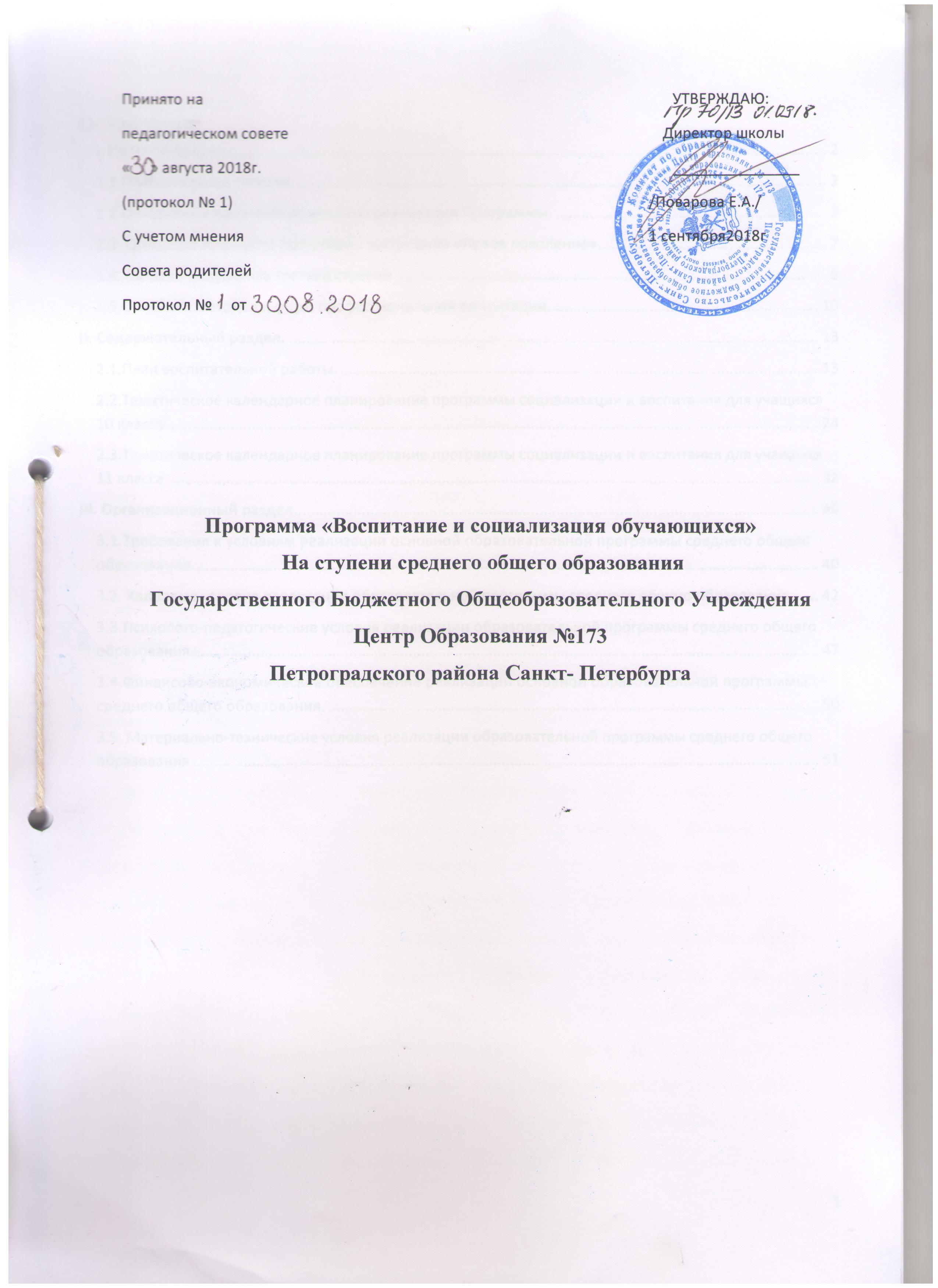 